Publicado en  el 12/01/2017 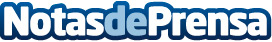 Google en Chile se alimenta en su totalidad de energía solar gracias al acuerdo con la española Acciona Energía El Data Center y las oficinas en Chile se alimentan del Sol que proviene de la planta fotovoltáica el Romero, situada en el desierto de AtacamaDatos de contacto:Nota de prensa publicada en: https://www.notasdeprensa.es/google-en-chile-se-alimenta-en-su-totalidad-de Categorias: Ecología E-Commerce Oficinas Innovación Tecnológica Sector Energético http://www.notasdeprensa.es